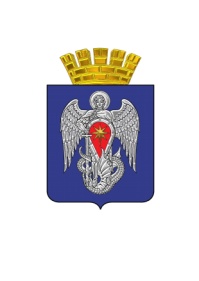 АДМИНИСТРАЦИЯ ГОРОДСКОГО ОКРУГА ГОРОД МИХАЙЛОВКАВОЛГОГРАДСКОЙ ОБЛАСТИПОСТАНОВЛЕНИЕот  10 января 2017 г.                            №  44О внесении изменений в постановление администрации городского округа     город  Михайловка Волгоградской области от 12.08.2016 № 2062  «Об утверждении муниципальной программы «Развитие территориального общественного самоуправления на территории городского округа город Михайловка Волгоградской области  на 2017 - 2019 годы»Руководствуясь Бюджетным кодексом РФ, Уставом городского округа город Михайловка Волгоградской области, администрация  городского округа город Михайловка Волгоградской области  п о с т а н о в л я е т:1.Внести в муниципальную программу «Развитие территориального общественного самоуправления на территории городского округа город Михайловка Волгоградской области на 2017 - 2019 годы», утвержденную постановлением администрации городского округа город Михайловка Волгоградской области от 12.08.2016 № 2636 следующие изменения:1.1. В Паспорте Программы:Раздел «Объемы и источники финансирования Программы» изложить в следующей редакции:	Финансирование Программы осуществляется за счет средств бюджета  городского округа город Михайловка Волгоградской области. Общий объем финансирования Программы на 2017 -2019 годы составляет   7 034,1 тыс. рублей, в том числе по годам: 1.2. Раздел 5. «Перечень мероприятий по реализации Программы»  изложить в следующей редакции:1.3. Раздел 6. «Ресурсное обеспечение Программы»  изложить в следующей редакции:Финансирование Программы осуществляется за счет средств бюджета городского округа город Михайловка Волгоградской области. Общий объем финансирования Программы на 2017 - 2019 годы составляет  7 034,1тыс. рублей, в том числе по годам:2017 год  -  714,1тыс. рублей;2018 год  -  3 160,0 тыс. рублей;2019 год  -  3 160,0 тыс. рублей; 2. Настоящее постановление вступает в силу со дня его подписания, распространяет свое действие на правоотношения, возникшие с 01 января 2017 г.,   и подлежит официальному опубликованию.3. Контроль  исполнения постановления возложить на заместителя главы администрации городского округа по административно-правовым вопросам Т.В. Харченко.Глава администрациигородского округа                                                                                С.А. Фомин                           Всего:Всего:Средства бюджета городского округа Средства бюджета городского округа 2017714,1714,1714,120183 160,03 160,03 160,020193 160,03 160,03 160,0И т о г о 7 034,17 034,17 034,1№
п/пМероприятиеСрок  
реализацииСрок  
реализацииОбъем финансирования     
(тыс. руб.)Объем финансирования     
(тыс. руб.)Объем финансирования     
(тыс. руб.)Объем финансирования     
(тыс. руб.)Объем финансирования     
(тыс. руб.)Объем финансирования     
(тыс. руб.)Исполнители№
п/пМероприятиеСрок  
реализацииСрок  
реализациивсеговсегов том числе по годамв том числе по годамв том числе по годамв том числе по годамИсполнители№
п/пМероприятиеСрок  
реализацииСрок  
реализациивсеговсего2017г.2018г.2019г.2019г.Исполнители123344567781.   Проведение мероприятий, подлежащих финансированию:Проведение мероприятий, подлежащих финансированию:Проведение мероприятий, подлежащих финансированию:Проведение мероприятий, подлежащих финансированию:Проведение мероприятий, подлежащих финансированию:Проведение мероприятий, подлежащих финансированию:Проведение мероприятий, подлежащих финансированию:Проведение мероприятий, подлежащих финансированию:Проведение мероприятий, подлежащих финансированию:Проведение мероприятий, подлежащих финансированию:1.1. Организация и проведение                
конкурса «Лучшее территориальное общественное самоуправление года»  В том числе:2017 -
2019  
годы  2017 -
2019  
годы  920,000460,0460,0460,0Общий отдел администрации городского округа город Михайловка,ТОСы1.2. Организация и проведение              
конкурса «На лучшую работу председателей территориального общественного самоуправления по организации «Весеннего  месячника Добра»2017 -
2019  
годы  2017 -
2019  
годы  1 330,000665,0665,0665,0Общий отдел администрации городского округа город Михайловка,ТОСы1.3Организация и проведение              
конкурса «На лучшую работу председателей территориального общественного самоуправления по организации «Осеннего месячника Добра»2017 -
2019  
годы  2017 -
2019  
годы  1 330,000665,0665,0665,0Общий отдел администрации городского округа,ТОСы1.4Организация и проведение                
конкурса «На лучшую работу  председателей  территориального общественного самоуправления  в сфере социальной защиты населения»2017 -
2019  
годы  2017 -
2019  
годы  1 330,000665,0665,0665,0Общий отдел администрации городского округа город Михайловка,ТОСы1.5Организация и проведение                
конкурса «Лучшее территориальное общественное самоуправление по развитию культуры»2017 -
2019  
годы  2017 -
2019  
годы  1 992,1662,1662,1665,0665,0665,0Общий отдел администрации городского округа город Михайловка,ТОСы1.6Организация и проведение Фестиваля территориального общественного самоуправления2017 -
2019  
годы  2017 -
2019  
годы  132,052,052,040,040,040,0Общий отдел администрации городского округа город Михайловка,ТОСыИтого по разделу 1       Итого по разделу 1        7 034,1714,1714,13 160,03 160,03 160,02.   Перечень мероприятий, не требующих финансирования:Перечень мероприятий, не требующих финансирования:Перечень мероприятий, не требующих финансирования:Перечень мероприятий, не требующих финансирования:Перечень мероприятий, не требующих финансирования:Перечень мероприятий, не требующих финансирования:Перечень мероприятий, не требующих финансирования:Перечень мероприятий, не требующих финансирования:Перечень мероприятий, не требующих финансирования:Перечень мероприятий, не требующих финансирования:2.1. Оказание           
консультативной    
поддержки          
председателям и членам советов ТОС по вопросам 
содействия         
(организации)      
деятельности ТОС   Оказание           
консультативной    
поддержки          
председателям и членам советов ТОС по вопросам 
содействия         
(организации)      
деятельности ТОС   2017 -
2019  
годы  - - - - - - Общий отдел администрации городско-го округа город Михайловка,ТОСы2.2. Организация        
проведения         
совещаний с главой
(специалистами)    
администрации      
городского округа город Михайловка, руководителями предприятий и учреждений по вопросам 
содействия         
(обеспечения)      
деятельности ТОС Организация        
проведения         
совещаний с главой
(специалистами)    
администрации      
городского округа город Михайловка, руководителями предприятий и учреждений по вопросам 
содействия         
(обеспечения)      
деятельности ТОС 2017 -
2019  
годы  - - - - - - Общий отдел администрации городско-го округа город Михайловка,ТОСы2.3. Оказание содействия
органам ТОС        
по организации     
взаимодействия  с
правоохранительными органами           
по поддержанию     
правопорядка       
и профилактике     
правонарушений     Оказание содействия
органам ТОС        
по организации     
взаимодействия  с
правоохранительными органами           
по поддержанию     
правопорядка       
и профилактике     
правонарушений     2017 -
2019  
годы  - - - - - - Общий отдел администрации городско-го округа город Михайловка,ТОСы2.4. Оказание содействия
участию совета     
председателей ТОС  городского округа город Михайловка в межрайонных, областных      
семинарах по обмену
опытом работы      
организаций ТОС    Оказание содействия
участию совета     
председателей ТОС  городского округа город Михайловка в межрайонных, областных      
семинарах по обмену
опытом работы      
организаций ТОС    2017 -
2019  
годы  - - - - - - Общий отдел администрации городско-го округа город Михайловка,ТОСы2.5. Проведение         
совещаний, "круглых
столов" для        
председателей ТОС  
по вопросам        
деятельности       
органов социальной 
защиты населения   Проведение         
совещаний, "круглых
столов" для        
председателей ТОС  
по вопросам        
деятельности       
органов социальной 
защиты населения   2017 -
2019  
годы  - - - - - - Общий отдел администрации городско-го округа город Михайловка,ТОСы2.6. Привлечение органов ТОС к организации  
спортивно-массовой 
работы с детьми    
и подростками по   
месту жительства   Привлечение органов ТОС к организации  
спортивно-массовой 
работы с детьми    
и подростками по   
месту жительства   2017 -
2019  
годы  - -  -  - - - Общий отдел администрации городско-го округа город Михайловка,ТОСы2.7. Привлечение органов ТОС к работе по информированию населения о способах защиты от опасности
при чрезвычайных   
ситуациях          
природного         
и техногенного     
характера       Привлечение органов ТОС к работе по информированию населения о способах защиты от опасности
при чрезвычайных   
ситуациях          
природного         
и техногенного     
характера       2017 -
2019 
годы  - - - - - - Общий отдел администрации городско-го округа город Михайловка,ТОСы2.8.Совместное         
с организациями ТОС проведение         
мероприятий,       
посвященных        
празднованию Дня  города, День хутора Совместное         
с организациями ТОС проведение         
мероприятий,       
посвященных        
празднованию Дня  города, День хутора 2017 -
2019  
годы  - - - - - - Общий отдел,  отдел по культуре, ТОСы2.9.Оказание содействия
органам ТОС        
в проведении совместных мероприятий с ГКО «Станица Михайловская» (казачество)Оказание содействия
органам ТОС        
в проведении совместных мероприятий с ГКО «Станица Михайловская» (казачество)2017 -
2019  
годы  - - - - - - Общий отдел администрации городско-го округа город Михайловка,ТОСы2.10.Оказание содействия
органам ТОС        
в проведении       
мероприятий        
по благоуст-ройству 
территории        
проживания         Оказание содействия
органам ТОС        
в проведении       
мероприятий        
по благоуст-ройству 
территории        
проживания         2017 -
2019  
годы  - - - - - - Общий отдел,  отдел ЖКХ, ТОСы2.11.Проведение         
совместно          
с органами ТОС     
инструкторско-
методических       
занятий по         
пожаробезопас-ному
поведению с        
жителями, доведение
правил пожарной    
безопасности       Проведение         
совместно          
с органами ТОС     
инструкторско-
методических       
занятий по         
пожаробезопас-ному
поведению с        
жителями, доведение
правил пожарной    
безопасности       2017 -
2019 
годы  - - - - - - Общий отдел, отдел по ГО и ЧС, ТОСыИтого по разделу 2       Итого по разделу 2       Итого по разделу 2       - --- - - Итого по Программе       Итого по Программе       Итого по Программе        7 034,1714,1714,13 160,03 160,03 160,0